Приложение № 1к извещениюЛот № 1Рыбоводный участок б/нБрыньское (Брынское) водохранилище на р. Брынь в районе с. Брынь, Думиничского района, Калужской области, площадью 790 га.Вид водопользования – обособленное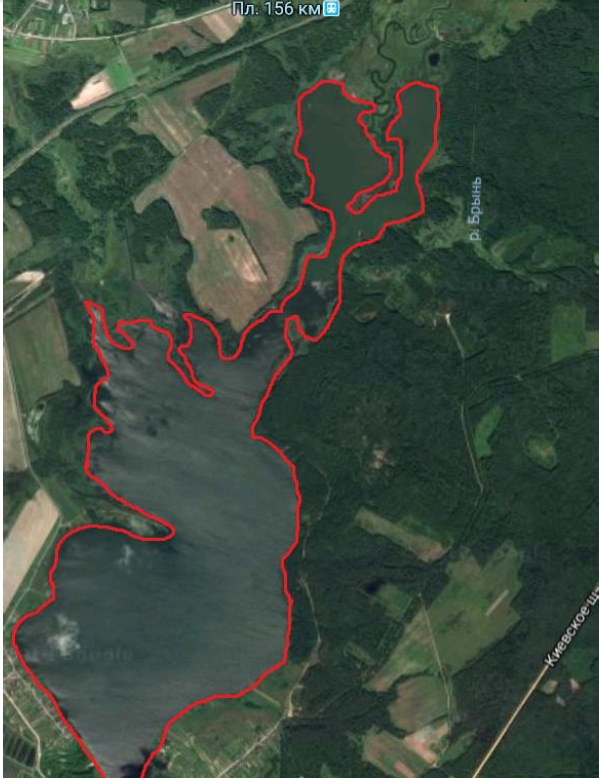 *использована система координат WGS84Приложение № 2к извещениюЛот № 2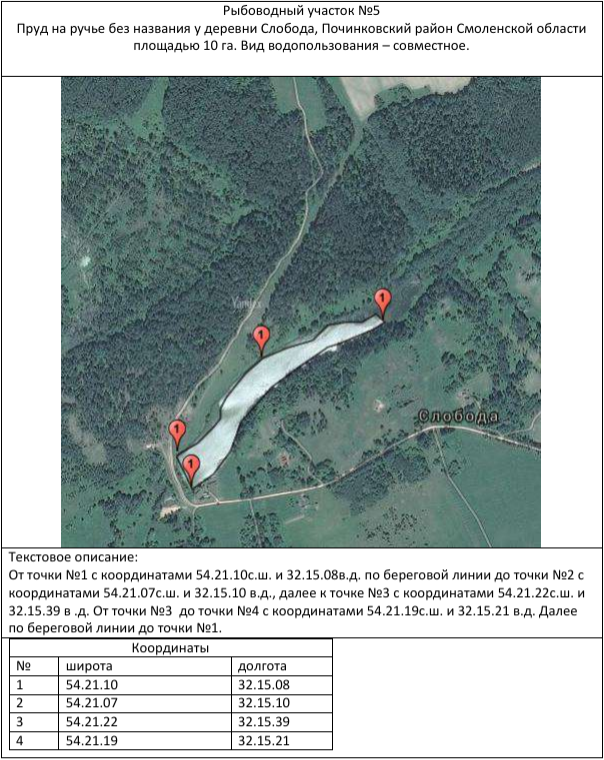 *использована система координат WGS84